Studijní program: Hospodářská politika a správaStudijní obor: Aplikovaná ekonomie a správaAkademický rok: VYJÁDŘENÍ ŠKOLITELE K DISERTAČNÍ PRÁCIVyjádření školitele:Datum:Podpis školitele: 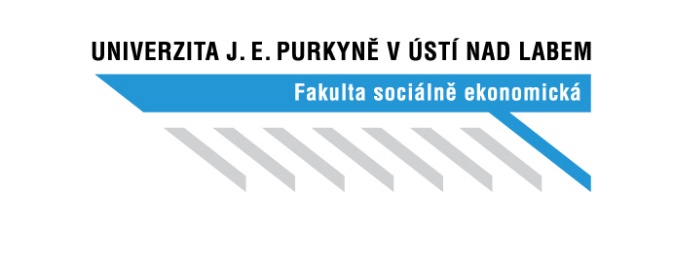 Jméno studenta, KATEDRAJméno školiteleNázev disertační práce